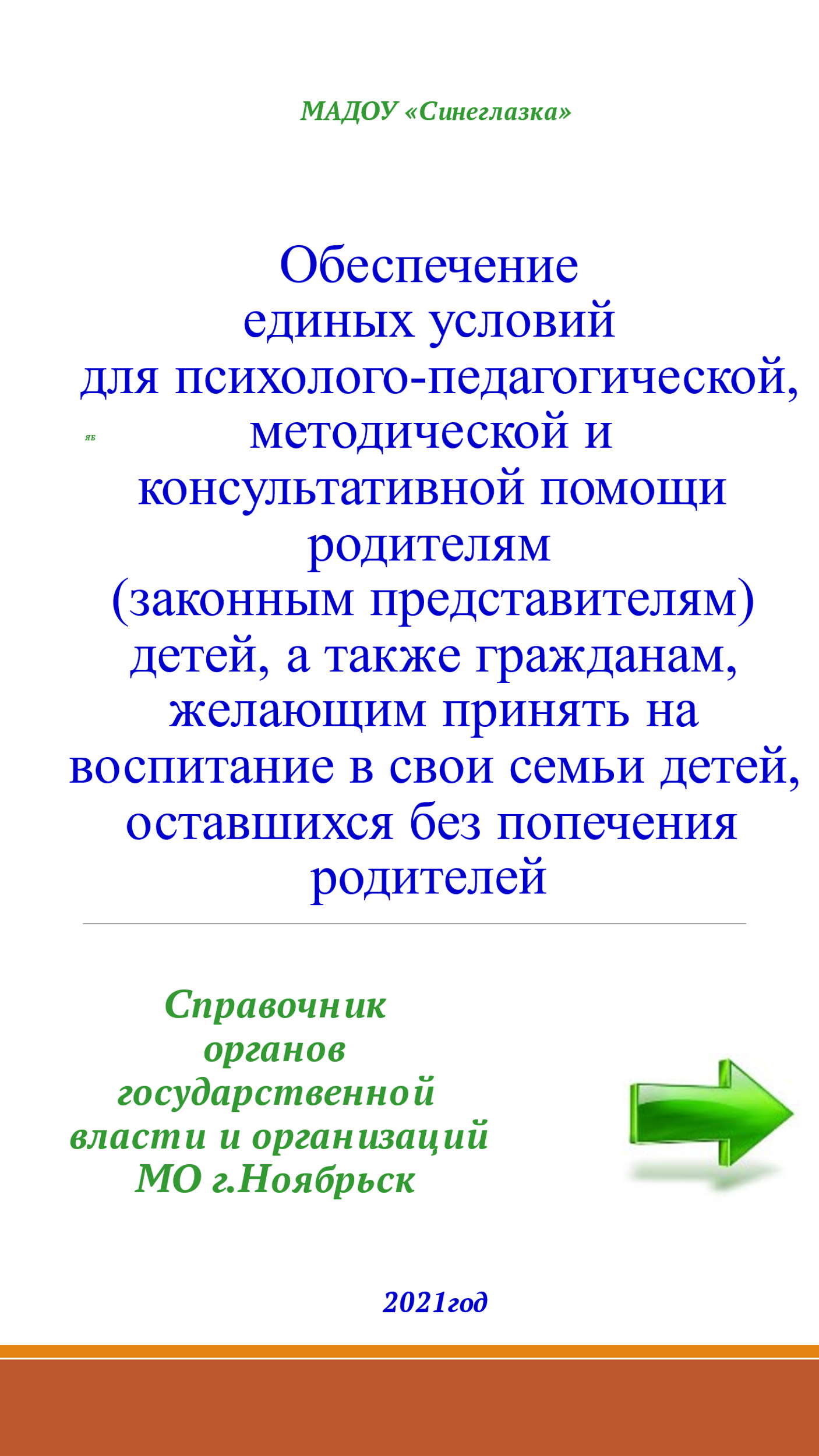 Составители: Болковенко О.А., Даминова М.Р.В справочнике представлена информация о специализированных отделениях (службах) государственных учреждений социального обслуживания семей и детей, учреждений здравоохранения, образовательных организаций, а также негосударственных некоммерческих социально ориентированных организаций г.Ноябрьска, оказывающих помощь семьям с детьми дошкольного возраста с нарушениями в развитии или риском нарушений в развитии, а также информация для граждан, желающих принять на воспитание в свои семьи детей, оставшихся без попечения родителей.Справочная информация подготовлена по состоянию на 01.03.2021 года.Государственные учрежденияДошкольные образовательные учрежденияНекоммерческие организации Администрация города Ноябрьск Адрес: ЯНАО, г.Ноябрьск, ул.Ленина, д.47Контакты: приемная – 8 (3496) 36-12-50                                       8 (3496) 33-53-82Email: uprav_del@noyabrsk.yanao.ru Сайт: http://admnoyabrsk.ru/Глава городаРоманов Алексей ВикторовичДепартамент образования Администрации г.НоябрьскаАдрес: 629800, г.Ноябрьск, ул. 8 Марта, д.6Контакты: 8 (3496) 42-15-85E-mail: do@noyabrsk.yanao.ru Начальник департамента –Фатеева Светлана Игоревна8 (3496) 42-15-85 (приемная)Управление дополнительного образования, воспитательной работы и защиты прав детства департамента образования Администрации города.Адрес: 629800, г.Ноябрьск, ул. 8 Марта, д.6Контакты: 8 (3496) 39-40-07E-mail: do@noyabrsk.yanao.ruНачальник управления – Седова Ирина Викторовна8 (3496) 39-40-07Сектор дошкольного и специального (коррекционного) образования департамента образования Администрации г. НоябрьскаАдрес: 629800, г. Ноябрьск, ул. 8 Марта, д.6, каб.205Контакты: 8 (3496) 39-40-52Е-mail: ngko@hotbox.ru Заведующий сектором –Бурыгина Татьяна Евгеньевна8 (3496) 39-40-52Территориальная психолого-медико-педагогическая комиссия (ТПМПК) департамента образования Администрации г. НоябрьскаАдрес: 629802, г.Ноябрьск, пр.Мира, д.79-а, каб. 125E-mail: do.pmpk@noyabrsk.yanao.ruГрафик работы (без учета летнего периода): ежедневно, с 09:00 до 13:00, с 14:00 до 17:00, 
кроме выходных и праздничных днейРуководитель ТПМПК– Шестакова Ирина Владимировна8 (3496) 42-11-56Отдел по делам несовершеннолетних и защите их прав Администрации г. НоябрьскаАдрес: 629800, г. Ноябрьск, ул. 8 Марта, дом 6, каб. 309, 310, 311Контакты: 8 (3496) 42-07-98                    8 (3496) 42-07-96                    8 (3496) 36-10-69E-mail: kdn@apparat.yanao.ruИ.о. начальника – Сичкарь Татьяна Владимировна8 (3496) 42-07-96Управление социальной защиты населения Администрации г. НоябрьскаАдрес: 629802, ЯНАО, г. Ноябрьск, ул. Ленина 7Контакты: телефон/факс: 8 (3496) 35-30-87Сайт: uszn@uszn-noyabrsk.ruНачальник управления – Калинина Елена Ивановна8 (3496) 35-30-878 (3496) 35-30-87Государственное казенное учреждение Ямало-Ненецкого автономного округа «Социально-реабилитационный центр для несовершеннолетних «Гармония» в муниципальном образовании город Ноябрьск»Адрес: 629802, Ямало-Ненецкий автономный округ, г. Ноябрьск, ул. Ленина, д. 7, ул. Дзержинского, д. 5Факс (3496) 32-29-44Сайт: cson-noyabrsk@dszn.20yanao.ruРуководитель –Шуль Кристина Викторовна8 (3496) 32-34-06, 8 (3496) 32-31-60, 8 (3496) 32-29-60, 8 (3496) 32-05-88Отдел государственного казенного учреждения «Центр занятости населения Ямало-Ненецкого автономного округа» в городе НоябрьскАдрес: ЯНАО, г. Ноябрьск, ул.Советская, д. 41Email: czn03@dzn.yanao.ruСайт: https://rabota.yanao.ru/Czn/Detail/?id=22467465-49ed-481a-a8af-126e9b8155ea Руководитель-Рябушева Ольга Ивановна8 (3496 ) 424930Муниципальное бюджетное учреждение "Многофункциональный Центр по работе с семьей и молодежью "Доверие"Адреса:- Административный корпус: ЯНАО, город Ноябрьск, ул. Республики, д. 47/2Телефон/приемная: 8 (3496) 39-80-67.- Консультационный корпус: ЯНАО, город Ноябрьск, пр. Мира, д. 85.Телефон для записи на прием: 8 (3496) 32-02-07.- Корпус по адресу пр. Мира, д. 83-а телефон 8 (3496) 32-40-41.График работы: понедельник-пятница – 08:30 – 17.12, суббота – воскресенье – выходной.Сайт: http://doverie-noyabrsk.ru/Директор – Дяченко Василина Валерьевна8 (3496) 32-02-07
"Телефон Доверия" 8 (3496) 32 - 40 - 40Муниципальное казенное учреждение «Детский дом «Семья»Адрес: 629807, г. Ноябрьск, ул. Дзержинского, дом 5Е-mail: deti.93@mail.ru Директор -Упыр Андрей Викторович8 (3496) 35-09-668 (3496) 34-16-12ГБУЗ ЯНАО «Ноябрьская центральная городская больница» — Детская поликлиникаАдрес: 629807, ЯНАО, г. Ноябрьск, ул. Советская, д. 79аКонтакты: регистратура - 8 (3496) 33-71-77                                             8 (3496) 35-42-04,  8 (3496)35-69-98E-mail: info@ncgb.yamalzdrav.ruСайт: https://registratury.ru/telefon-registratury-detskaya-poliklinika-noyabrsk-sovetskaya-79a Электронная регистратура: Запись на приём по интернету + расписание врачей (Www.yanaozdrav.ru) Главный врач – Обозная Ирина Валентиновна8 (3496) 32-52-54Муниципальное бюджетное дошкольное образовательное учреждение «Аленький цветочек» муниципального образования город Ноябрьск.Адрес: ЯНАО, г. Ноябрьск, проспект Мира, д. 89а Контакты: 8 (3496) 42-15-85Е-mail: doualenkiycvetochek@mail.ruСайт: http://xn--89-6kciobavjife1at3d5cva5f.xn--p1ai/ Заведующий МБДОУ –Кокорина Татьяна Евгеньевна8 (3496) 32-96-45Муниципальное бюджетное дошкольное образовательное учреждение «Белоснежка» муниципального образования город НоябрьскАдрес: ЯНАО, г. Ноябрьск, ул. Изыскателей 36-ВКонтакты: 8 (3496) 39-43-56, 8 (3496) 39-43-57Е-mail: mdou_belosnezhka@mail.ru   Сайт: http://belosnezka.ucoz.net/ Заведующий МБДОУ –Кравченко Татьяна Петровна8(3496) 39-43-56 8(3496) 39-43-57Муниципальное бюджетное дошкольное образовательное учреждение «Волошка» муниципального образования город НоябрьскАдрес: ЯНАО, г. Ноябрьск,  ул. Шевченко 50-аКонтакты: 8 (3496) 367-434 Факс: 8 (3496) 367-189Е-mail: voloshka_yamal@mail.ruСайт: http://woloshka.ucoz.ru/ Заведующий МБДОУ –Малевич Ирина Николаевна8 (3496) 36-71-89  Е-mail: IrinaMalevich@mail.ruМуниципальное бюджетное дошкольное образовательное учреждение «Золотой ключик» муниципального образования город НоябрьскАдрес: ЯНАО, г. Ноябрьск, ул. Советская, 8-бКонтакты: 8 (3496) 31-57-06, 8 (3496) 31-01-47Е-mail: zol-kl@mail.ru Сайт: https://zkluchik.yanao.ru/ Заведующий МБДОУ –Котельникова Любовь Илларионовна 8 (3496) 31-57-06Муниципальное бюджетное дошкольное образовательное учреждение «Золотая рыбка» муниципального образования город НоябрьскАдрес: ЯНАО, г. Ноябрьск, ул. Советская, 85-аКонтакты: 8 (3496) 34-60-64, 8 (3496)34-51-84Е-mail: zolribsad@mail.ru Сайт: http://z-ribka.nichost.ru/ Заведующий МБДОУ –Маляева Елена Владимировна 8 (3496)34-60-64Муниципальное автономное дошкольное образовательное учреждение «Золушка» муниципального образования город НоябрьскАдрес: ЯНАО, г. Ноябрьск, пр. Мира, д. 48Контакты: 8(3496)33-52-35, 8 (3496)33-52-75Е-mail: mdou-zolushka@yandex.ruСайт: http://zolushka2sad.my1.ru/index/glavnaja/0-7 Заведующий МАДОУ –Жукова Любовь Геннадьевна8 (3496)33-52-35Муниципальное автономное дошкольное образовательное учреждение «Колобок» муниципального образования город НоябрьскАдрес: 629811, ЯНАО, г Ноябрьск, ул. Ленина, д. 88-БКонтакты: 8 (3496)345396, 8 (3496)345306Е-mail: detsadkolobok94@mail.ru Сайт: https://kolobok89.ru/ Заведующий МАДОУ –Мещерякова Татьяна Федоровна8 (3496)345396Муниципальное бюджетное дошкольное образовательное учреждение «Колокольчик» муниципального образования город НоябрьскАдрес: 629807, ЯНАО,  г. Ноябрьск,  ул. Ленина, д. 64Контакты: 8 (3496) 35-14-92, 8 (3496) 39-15-31
Е-mail: kolokolchik.1@yandex.ruСайт: http://www.kolokolchik89.caduk.ru/ Заведующий МБДОУ –Крутова Наталья Викторовна
8 (3496) 35-14-92,Муниципальное бюджетное дошкольное образовательное учреждение «Крепыш» муниципального образования город НоябрьскАдрес: 629800, ЯНАО, г. Ноябрьск, ул. Мира, д.65-аКонтакты: 8 (3496) 42-47-99, 8 (3496) 42-48-25E-mail: krepysh07@inbox.ru Сайт: http://www.mbdou-krepysh.ru/ Заведующий МБДОУ –Цэруш Лариса Викторовна8 (3496) 42-47-99Муниципальное бюджетное дошкольное образовательное учреждение «Ласточка» муниципального образования город НоябрьскАдрес:  629805 ЯНАО, г. Ноябрьск, пр. Мира, 10-а  Контакты:  8 (3496) 34-26-29, 8 (3496) 34-26-28E-mail: lastochka-89@bk.ru  Сайт: https://www.lastochka89.ru/Заведующий МБДОУ –Донец Наталья Анатольевна8 (3496) 34-26-29Муниципальное автономное дошкольное образовательное учреждение «Лукоморье» муниципального образования город НоябрьскАдрес: 629803, ЯНАО, г. Ноябрьск, ул. Высоцкого, 7ВКонтакты: 8 (3496) 35-51-96, 8 (3496) 34-50-69Е-mail: mdou_lukomore@mail.ru Сайт: http://madoulukomore.yam.prosadiki.ru/ Заведующий МАДОУ –Хисаметдинова Эльвира Рамилевна8 (3496) 35-51-96Муниципальное автономное дошкольное образовательное учреждение «Малыш» муниципального образования город НоябрьскАдрес: 629810, ЯНАО, г. Ноябрьск, ул. Ленина, 43-аКонтакты: 8 (3496) 39-40-66, 8 (3496) 35-14-27E-mail: mdoumalysh.ds@mail.ru    Сайт: http://madoumalysh.caduk.ru/Заведующий МАДОУ –Рудакова Наталья Викторовна8 (3496) 39-40-66Муниципальное автономное дошкольное образовательное учреждение «Мальвина» муниципального образования город НоябрьскАдрес: 629810, ЯНАО, г. Ноябрьск, ул. Холмогорская, 49-аКонтакты: 8 (3496) 39-64-76, 8 (3496) 35-14-27E-mail: malvinamdou@mail.ruСайт: http://malvina.yam.prosadiki.ru/ Заведующий МАДОУ –Салина Людмила Владимировна8 (3496) 39-64-76Муниципальное автономное дошкольное образовательное учреждение «Машенька» муниципального образования город НоябрьскАдрес: 629810, ЯНАО, г. Ноябрьск, ул. Высоцкого, д. 7-аКонтакты: 8 (3496) 34-67-37, 8 (3496) 34-57-70E-mail: mdou_mashenka@mail.ruСайт: http://mashenka.ucoz.com/ Заведующий МАДОУ –Германова Светлана Федоровна8 (3496) 34-67-37Муниципальное бюджетное дошкольное образовательное учреждение «Мишутка» муниципального образования город НоябрьскАдрес: 629809, ЯНАО, г. Ноябрьск, ул. Интернационалистов, д.12Контакты: 8 (3496) 39-42-28, 8 (3496) 39-42-29E-mail: mdou-mishutka@mail.ru  Сайт: http://www.mbdou-mishutka.edusite.ru/Заведующий МБДОУ –Филина Ирина Николаевна8 (3496) 39-42-29Муниципальное автономное дошкольное образовательное учреждение «Надежда» муниципального образования город НоябрьскАдрес: 629807, ЯНАО, г. Ноябрьск, ул. Ленина д. 74-аКонтакты: 8 (3496) 34-60-07, 8 (3496) 34-60-06E-mail: mdou.nadezhda@mail.ru  Сайт: http://mdoy-nadejda.ucoz.ru/ Заведующий МАДОУ –Данилюк Оксана Леонидовна8 (3496) 34-60-07Муниципальное бюджетное дошкольное образовательное учреждение «Родничок» муниципального образования город НоябрьскАдрес: 629807, ЯНАО, г. Ноябрьск, ул. Ленина д. 74-аКонтакты: 8 (3496)34-26-30, 8 (3496)34-26-31E-mail: rodnichok_89@mail.ru Сайт: http://rodnichok-89.ru/ Заведующий МБДОУ –Бутерус Екатерина Геннадьевна8 (3496) 34-26-30 Муниципальное бюджетное дошкольное образовательное учреждение «Ромашка» муниципального образования город НоябрьскАдрес: ЯНАО , г. Ноябрьск , п. МК-15Контакты: 8 (3496) 34 26 34, 8 (3496) 34 26 35Факс: 8 (3496) 34 26 34E-mail: romashkanb@mail.ru Сайт: http://www.romashkanb.caduk.ru/ Заведующий МБДОУ –Егорова Ирина Васильевна8 (3496) 34 26 348 (3496) 34 26 35Муниципальное автономное дошкольное образовательное учреждение «Росинка» муниципального образования город НоябрьскАдрес: 629803, ЯНАО, г. Ноябрьск, ул. Высоцкого 34 вКонтакты:  8 (3496) 34-61-41, 8 (3496) 34-53-07Факс: 8 (3496) 34-61-41E-mail: mdourosinka@mail.ru Сайт: http://mdou-rosinka.ucoz.ru/ Заведующий МАДОУ –Миллер Жанна Анатольевна8 (3496) 34-61-418 (3496) 34-53-07Муниципальное бюджетное дошкольное образовательное учреждение «Ручеек» муниципального образования город НоябрьскАдрес: 629810, ЯНАО, г. Ноябрьск, ул. Ленина, 43Контакты:  8 (3496) 35-28-13, 8 (3496) 35-16-02Факс: 8 (3496) 35-28-13Е-mail: rucheek_07@mail.ru Сайт: http://rucheek89.ru/ Заведующий МБДОУ –Галкина Надежда Валентиновна8 (3496) 35-28-13Муниципальное автономное дошкольное образовательное учреждение «Синеглазка» муниципального образования город НоябрьскАдрес: 629803, ЯНАО, г. Ноябрьск, ул. 8 Марта, д.7Контакты: 8 (3496) 34-58-28, 8 (3496) 34-51-57E-mail: mdou_sineglazka89reg@mail.ruСайт: http://sineglazka.ucoz.ru/ Заведующий МАДОУ –Босякова Светлана Николаевна8 (3496) 34-51-18Муниципальное бюджетное дошкольное образовательное учреждение «Сказка» муниципального образования город НоябрьскАдрес: 629805, Россия, ЯНАО, г. Ноябрьск, пр. Мира, д.43Контакты: 8 (3496) 39-44-90, 8 (3496) 39-44-91Е-mail: skazka.2016@list.ruСайт: http://mbdoy-skazka.caduk.ru/ Заведующий МБДОУ –Бухтоярова Светлана Николаевна8 (3496) 39-44-90 8 (3496) 39-44-91Муниципальное бюджетное дошкольное образовательное учреждение «Снегурочка» муниципального образования город НоябрьскАдрес: 629810, ЯНАО, г. Ноябрьск, ул. Северная, 20-бКонтакты: 8 (3496) 34-53-17Е-mail: mbdou.snegurochka@mail.ru Сайт: http://www.mbdousnegurochka.ru/ Заведующий МБДОУ –Халява Мария Степановна8 (3496) 34-53-17Муниципальное бюджетное дошкольное образовательное учреждение «Теремок» муниципального образования город НоябрьскАдрес: 629810, ЯНАО, г. Ноябрьск, м/н Вынгапуровский, ул.  70 лет Октября, дом 14Контакты: 8 (3496) 37-31-50Факс: 8 (3496) 37-41-50E-mail: teremok-2009@mail.ru Сайт: https://mbdou-teremok.caduk.ru/ Заведующий МБДОУ –Марушенко Татьяна Ивановна8 (3496) 37-41-50Муниципальное бюджетное дошкольное образовательное учреждение «Улыбка» муниципального образования город НоябрьскАдрес: 629803, ЯНАО, г. Ноябрьск, ул. Высоцкого, д.30-вКонтакты: 8 (3496) 34-53-17Е-mail: Ulibka_0@mail.ru Сайт: http://xn----8sbck6aeer9bb3g.xn--p1ai/ Заведующий МБДОУ –Гурина Татьяна Федоровна8 (3496) 34-53-86Муниципальное автономное дошкольное образовательное учреждение «Умка» муниципального образования город НоябрьскАдрес: 629811, ЯНАО, г. Ноябрьск, ул. Транспортная, д.2-аКонтакты: 8 (3496)34-26-41, 8 (3496)34-26-40Е-mail: mdou.umka@mail.ru Сайт: http://madou-umka.ru/ Заведующий МАДОУ –Клепикова Светлана Витальевна8 (3496) 34-26-40Муниципальное бюджетное дошкольное образовательное учреждение «Ягодка" муниципального образования город НоябрьскАдрес: 629803, ЯНАО, г. Ноябрьск, м/н Вынгапуровский, ул. Энтузиастов, д.19Контакты: 8 (3496) 37 - 40 - 82Е-mail: yagodka_871987@mail.ruСайт: http://mdoy-yagodka.ucoz.ru/ Заведующий МБДОУ – Канзафарова Жанна Павловна8 (3496) 37 - 40 - 82Частный детский сад Умка»Адрес: ЯНАО, г. Ноябрьск, ул. Первомайская улица, 47АКонтакты: +7 (922) 099-26-00Благотворительный фонд «Вселенная добра»Адрес: 629810, Ноябрьск, Ямало-Ненецкий автономный округ, ул. Звездная, 25,Е-mail: katkovan@inbox.ru  Генеральный директорКаткова Наталия Михайловна8-961-557-16-08Ноябрьская городская общественная организация «Многодетные семьи Ноябрьска»Адрес: Ноябрьск, Мира проспект, 78 – 110 офисЕ-mail: katkovan@inbox.ruГенеральный директорКаткова Наталия Михайловна8-961-557-16-088 (3496) 30-03-04Ноябрьская городская Общественная Организация поддержка людей – инвалидов с синдромом Дауна и их семей «Солнечный круг»Адрес: 629803, г. Ноябрьск, ул. Высоцкого, д. 34а, кв. 42Сайт: https://vk.com/club149404236 ПредседательЛисовская Ирина Валерьевна8 (3496) 32-66-54Местная общественная организация муниципального образования город Ноябрьск «Необычные дети Ноябрьска»Юридический адрес: 629807, г. Ноябрьск, ул. Холмогорская, дом №41, кв. 1Фактический адрес: 629807, г. Ноябрьск, ул. Высоцкого, дом №4, кв. 4Е-mail: liliya250287@mail.ru Сайт: http://xn--89-jlc9ab.xn--p1ai/ Председатель –Молоствова Миляуша Хисатулловна8 922 050-44-05Ноябрьская общественная организация инвалидов Адрес: ЯНАО, г. Ноябрьск, ул. Магистральная, д. 47, корп. «А»Контакты: 8 (3496) 42-33-59, факс: 8(3496) 42-28-37Председатель –Гриценко Галина ГригорьевнаЯмало-Ненецкая региональная общественная организация инвалидов «Таганай»Адрес: г. Ноябрьск, ул. Магистральная д.35 - 48Контакты: 42-36-10, 8-909-195-04-08Режим работы: Пн.-Пт. - с 9-00 до 16-00, Сб.-Вс. - выходнойРуководитель –Богдановский Сергей Викторович